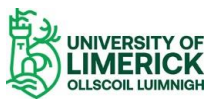 Clinical Mentor AgreementPlease indicate programme/route:MSc Advanced Practice (Midwifery)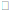 Postgraduate Diploma in Advanced Practice (Midwifery)Postgraduate Certificate in Advanced Practice (Midwifery)Dear Course Director,Student Name (PRINT NAME): ______________________________Organisation: ________________________________I agree to support the above student as Clinical Mentor for the Advanced Practice (Midwifery) programme. I understand that this support includes the following (please tick  all that apply):Support opportunities for the student to practice examination for NM6002 Advanced Health AssessmentProvide clinical supervision and complete competence assessment for Clinical Practicum in Nursing/Midwifery Prescribing 1& 2Support opportunities for clinical teaching and learning for NM6003 Advanced Practice Clinical Practicum (Midwifery) 1, NM6004 Advanced Practice Clinical Practicum (Midwifery) 2Oversee competence assessment in the Competency and Capability Assessment, Advanced Practice Record and Reflective Portfolio Document. Assist the student in meeting agreed clinical learning competency and capabilitiesCollaborate with the student to identify clinical experiences appropriate to agreed clinical learning competency and capabilitiesProvide and document timely and necessary feedback to the studentCommunicate with the Course Director and/or Module Leader as required during the programme.Support AMP role developmentYours sincerely,Signature _______________________PRINT NAME ________________________ Job Title: ________________________ Date: __/__/____